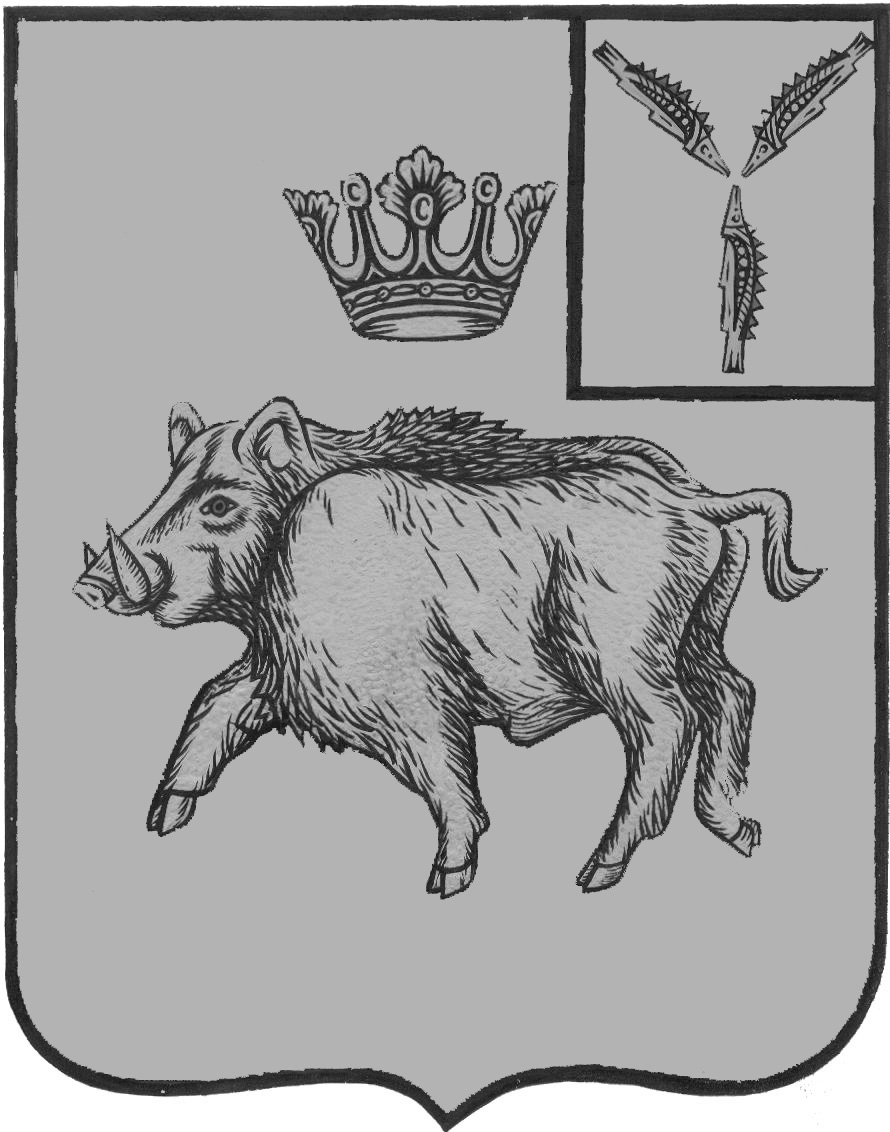 СОВЕТ ДЕПУТАТОВБАЛТАЙСКОГО МУНИЦИПАЛЬНОГО ОБРАЗОВАНИЯБАЛТАЙСКОГО МУНИЦИПАЛЬНОГО РАЙОНА САРАТОВСКОЙ ОБЛАСТИДвадцать пятое заседание Совета депутатовтретьего созываР Е Ш Е Н И Еот 07.08.2015№ 81             с. БалтайОб утверждении Положенияо бюджетном процессе в Балтайском муниципальном образованииБалтайского муниципального района Саратовской областиВ соответствии с Бюджетным кодексом Российской Федерации, Федеральными законами Российской Федерации от 06.10.2003 № 131-ФЗ "Об общих принципах организации местного самоуправления в Российской Федерации", от 30.12.2008 № 310-ФЗ «О внесении изменений в Бюджетный кодекс Российской Федерации и Федеральный закон «О внесении изменений в Бюджетный кодекс Российской Федерации в части регулирования бюджетного процесса и приведении в соответствие с бюджетным законодательством Российской Федерации отдельных законодательных актов Российской Федерации»,  от 09.04.2009  № 58-ФЗ  «О внесении изменений в Бюджетный кодекс Российской Федерации и отдельные законодательные акты Российской Федерации» от 04.10.2014 N 283-ФЗ "О внесении изменений в Бюджетный кодекс РФ и статью 30 Федерального закона "О внесении изменений в отдельные законодательные акты РФ в связи с совершенствованием правового положения государственных (муниципальных) учреждений", руководствуясь статьями 21, 32 Устава Балтайского муниципального образования, Совет депутатов Балтайского муниципального образования РЕШИЛ:	1. Утвердить Положение о бюджетном процессе в Балтайском муниципальном образовании, согласно приложению.	2. Считать утратившими   силу   решения      Совета депутатов Балтайского муниципального образования Балтайского муниципального района:- от 10.08.2010 № 94 «Об утверждении Положения о бюджетном процессе в Балтайском муниципальном образовании»;- от 08.08.2011 № 133 «О внесении изменений в решение Совета депутатов Балтайского муниципального образования от 10.08.2010 г. № 94 «Об утверждении Положения о бюджетном процессе в Балтайском муниципальном образовании Балтайского муниципального района Саратовской области».	3. Настоящее решение вступает в силу со дня его обнародования.	4. Контроль за исполнением настоящего решения возложить на постоянную комиссию Совета депутатов Балтайского муниципального образования по вопросам местного самоуправления.Глава Балтайского муниципального образования                                         Т.В. Перепелова    								Приложение к решению Совета депутатов Балтайского муниципального образованияот 07.08.2015 № 81ПОЛОЖЕНИЕО БЮДЖЕТНОМ ПРОЦЕССЕ В БАЛТАЙСКОМ МУНИЦИПАЛЬНОМ ОБРАЗОВАНИИ БАЛТАЙСКОГО РАЙОНА САРАТОВСКОЙ ОБЛАСТИ1. ОБЩИЕ ПОЛОЖЕНИЯ1.1. Правоотношения, регулируемые настоящим Положением.К бюджетным правоотношениям, регулируемым настоящим Положением, относятся отношения, возникающие между субъектами бюджетных правоотношений в процессе:- составления и рассмотрения проекта бюджета Балтайского муниципального образования (далее по тексту - бюджет образования);- утверждения и исполнения бюджета образования, контроля за его исполнением, осуществления бюджетного учета, составления, рассмотрения и утверждения бюджетной отчетности.1.2. Регулирование бюджетных отношений по вопросам, отнесенным к компетенции Балтайского муниципального образования (далее – муниципальное образование).1.2.1. Настоящим Положением устанавливается порядок:- составления и рассмотрения проектов бюджета образования;- утверждения, исполнения и осуществления контроля за исполнением бюджета образования;- утверждения отчетов об исполнении бюджета образования;- общий объем бюджетных ассигнований, направленных на исполнение публичных нормативных обязательств;- объем межбюджетных трансфертов, получаемых из других бюджетов и (или) предоставляемых другим бюджетам бюджетной системы Российской Федерации, распределение по видам и муниципальным образованиям межбюджетных трансфертов, предоставляемых местным бюджетам.1.2.2. Решением Совета депутатов о бюджете образования на очередной финансовый год утверждаются:- основные характеристики бюджета образования, к которым относятся общий объем доходов, общий объем расходов, дефицит (профицит);- перечень и коды главных администраторов доходов бюджета образования, администрируемых администрацией Балтайского муниципального района, закрепленные за ними виды (подвиды) доходов бюджетов;- перечень и коды главных администраторов доходов бюджета поселения, закрепляемые за ними виды (подвиды) доходов бюджета;- перечень главных распорядителей средств бюджета образования и распределение бюджетных ассигнований по разделам, подразделам, целевым статьям, группам и подгруппам видов расходов классификации расходов бюджетов в составе ведомственной структуры расходов бюджета образования на очередной финансовый год;- распределение бюджетных ассигнований бюджета образования по разделам, подразделам, целевым статьям, группам и подгруппам видов расходов бюджета на очередной финансовый год;- размер резервного фонда администрации Балтайского муниципального района;- основания, условия предоставления, использования и возврата бюджетных кредитов бюджетам муниципальным образованиям;- источники финансирования дефицита бюджета образования на очередной финансовый год, с указанием их статей и видов;- перечень и коды главных администраторов источников финансирования дефицита бюджета образования, закрепляемые за ними источники финансирования дефицита бюджета образования;- верхний предел муниципального внутреннего долга муниципального образования по состоянию на 1-е января года, следующего за очередным финансовым годом, представляющий собой расчетный показатель, с указанием в том числе верхнего предела долга по муниципальным гарантиям образования;- программа муниципальных внутренних заимствований образования;- программа муниципальных гарантий образования;- объем остатка средств  бюджета образования на начало текущего финансового года, который может быть направлен в текущем финансовом году на покрытие временных кассовых разрывов и  на увеличение бюджетных ассигнований на оплату заключенных от имени Балтайского  муниципального образования  муниципальных контрактов на поставку товаров, выполнение работ, оказание услуг, подлежащих  оплате в отчетном финансовом году,  в объеме, не превышающем сумму остатка неиспользованных бюджетных ассигнований на указанные цели;- порядок проведения публичных слушаний по проектам решений Советов депутатов о бюджете образования и об его исполнении;- иные характеристики бюджета поселения в соответствии с Бюджетным кодексом Российской Федерации, законами области и правовыми актами Балтайского муниципального образования.Проект бюджета муниципального образования составляется и утверждается сроком на один год.1.2.3. Постановлениями администрации Балтайского муниципального района устанавливаются:- порядок разработки прогноза социально-экономического развития муниципального образования; - порядок и сроки составления проекта бюджета образования;- порядок осуществления бюджетных полномочий главных администраторов доходов бюджета образования, являющихся органами муниципальной власти и (или) находящимися в их ведении бюджетными учреждениями;- порядки предоставления иных межбюджетных трансфертов из бюджета образования в местный бюджет в пределах полномочий, предоставляемых бюджетным законодательством Российской Федерации;- порядок формирования и реализации муниципальных программ;- полномочия органов муниципального финансового контроля;- иные полномочия в соответствии с федеральным законодательством и законодательством области, порядок проведения проверки годового отчета об исполнении бюджета муниципального образования Балтайского муниципального района в случаях, установленных Бюджетным Кодексом Российской Федерации.2. УЧАСТНИКИ БЮДЖЕТНОГО ПРОЦЕССА И ИХ ПОЛНОМОЧИЯ2.1. Участники бюджетного процесса, обладающие следующими бюджетными полномочиями.Участниками бюджетного процесса являются:- Совет депутатов Балтайского муниципального образования (далее – Совет депутатов);- администрация Балтайского муниципального района (далее – администрация района);- финансовое управление администрации Балтайского муниципального района (далее - финансовое управление);- контрольно-счетная комиссия Балтайского муниципального района (далее - Комиссия);- главные распорядители (распорядители) средств бюджета образования;- главные администраторы (администраторы) доходов бюджета образования;- получатели средств бюджета образования;- Глава Балтайского муниципального образования Балтайского муниципального района Саратовской области;2.2. Бюджетные полномочия Совета депутатов.Совет депутатов:- рассматривает и утверждает бюджет образования и отчет о его исполнении;- осуществляет контроль в ходе рассмотрения отдельных вопросов исполнения бюджета образования;- определяет правовой статус контрольно-счетной комиссии;- осуществляет иные полномочия, которые в соответствии с бюджетным законодательством, Уставом Балтайского муниципального образования, регламентом Совета депутатов и другими законодательными актами отнесены к его компетенции;- устанавливает в части, не отнесенной настоящим Положением к полномочиям иных участников бюджетного процесса, порядок рассмотрения проекта бюджета образования, утверждения и исполнения бюджета образования, осуществления контроля за его исполнением;- осуществляет контроль за реализацией муниципальных программ.2.3. Бюджетные полномочия Главы Балтайского муниципального образования.Глава Балтайского муниципального образования:- подписывает решения о бюджете образования, принятые Советом депутатов;- назначает публичные слушания по проекту бюджета образования и годовому отчету об его исполнении.2.4. Администрация Балтайского муниципального района:- устанавливает в соответствии с Бюджетным кодексом Российской Федерации и настоящим Положением порядок и сроки составления проекта бюджета образования;- обеспечивает составление проекта бюджета образования;- вносит в Совет депутатов проекты решений о бюджете образования и о внесении изменений в решения о бюджете образования и его исполнении;- определяет основные направления бюджетной и налоговой политики;- утверждает и представляет в Совет депутатов и контрольно-счетную комиссию отчеты об исполнении бюджета образования по установленной форме за текущий финансовый год;   - направляет Главе Балтайского муниципального образования проект бюджета образования и отчет о его исполнении для вынесения на публичные слушания;- в случае и порядке, предусмотренных Бюджетным кодексом Российской Федерации и иными федеральными законами, устанавливает ответственность за нарушение муниципальных правовых актов по вопросам регулирования бюджетных правоотношений;- утверждает муниципальные программы, реализуемые за счет средств бюджета образования;- определяет сроки реализации муниципальных программ в установленном ей порядке;- устанавливает полномочия органов финансового контроля, являющихся органами (должностными лицами) администрации Балтайского муниципального района;- устанавливает порядок ведения реестра расходных обязательств муниципального образования;- устанавливает порядок разработки прогноза социально-экономического развития Балтайского муниципального образования;- устанавливает порядок осуществления бюджетных полномочий главными администраторами доходов бюджета образования, являющихся органами местного самоуправления Балтайского муниципального района;- устанавливает порядок использования бюджетных ассигнований резервного фонда и принимает решения по их использованию;- осуществляет последующий финансовый контроль за исполнением бюджета образования;- устанавливает порядок осуществления внутреннего финансового контроля;- осуществляет иные полномочия в соответствии с бюджетным законодательством Российской Федерации, Саратовской области и муниципальными правовыми актами Балтайского муниципального района.2.5. Финансовое управление администрации Балтайского муниципального района:- получает от администрации района материалы, необходимые для составления проекта бюджета образования;- составляет проект бюджета образования, представляет его с необходимыми документами и материалами для внесения в Совет депутатов, организуют исполнение бюджета образования, устанавливает порядок составления бюджетной отчетности;- устанавливает порядок составления и ведения кассового плана, а также состав и сроки представления главными распорядителями бюджетных средств, главными администраторами доходов бюджета, главными администраторами источников финансирования дефицита бюджета сведений, необходимых для составления и ведения кассового плана;- устанавливает порядок составления и ведения сводной бюджетной росписи бюджета образования, бюджетных росписей главных распорядителей (распорядителей) средств бюджета, главных администраторов источников финансирования дефицита бюджета образования;- составляет и ведет сводную бюджетную роспись;- устанавливает порядок исполнения бюджета по расходам и источникам финансирования дефицита бюджета Балтайского муниципального образования, за исключением операций по управлению остатками средств на едином счете бюджета Балтайского муниципального образования;- устанавливает порядок санкционирования оплаты денежных обязательств в соответствии с положениями Бюджетного кодекса Российской Федерации;- устанавливает порядок санкционирования оплаты денежных обязательств, подлежащих исполнению за счет бюджетных ассигнований, по источникам финансирования дефицита бюджета образования;- устанавливает порядок открытия и ведения лицевых счетов, открываемых в финансовом управлении администрации Балтайского муниципального района;- устанавливает порядок и методику планирования бюджетных ассигнований;- устанавливает порядок учета бюджетных обязательств;- определяет порядок приостановки санкционирования оплаты денежных обязательств при нарушении бюджетным учреждением порядка учета бюджетных обязательств;- устанавливает порядок доведения бюджетных ассигнований и (или) лимитов бюджетных обязательств до главного распорядителя бюджетных средств;- утверждает лимиты бюджетных обязательств для главных распорядителей бюджетных средств;- осуществляет следующие полномочия по внутреннему муниципальному финансовому контролю за исполнением бюджета образования:- контроль за не превышением суммы по операции над лимитами бюджетных обязательств и (или) бюджетными ассигнованиями бюджета образования на соответствующий финансовый год;- контроль за соответствием содержания проводимой операции коду бюджетной классификации Российской Федерации, указанному в платежном документе, представленном получателем средств бюджета образования;- контроль за наличием документов, подтверждающих возникновение денежного обязательства, подлежащего оплате за счет средств бюджета образования;- проводит проверки использования средств бюджета образования главными распорядителями, распорядителями и получателями бюджетных средств;- ведет муниципальную долговую книгу;- выносит предупреждение главным распорядителям и получателям бюджетных средств о ненадлежащем исполнении бюджетного процесса;- открывает и ведет лицевые счета главных распорядителей и получателей бюджетных средств;- получает от главных распорядителей и получателей бюджетных средств отчеты по формам, установленным уполномоченными органами, об использовании средств бюджета образования и иные сведения, связанные с получением, перечислением, зачислением и использованием указанных средств;- ведет сводный реестр главных распорядителей и получателей бюджетных средств;- ведет реестр расходных обязательств муниципального образования;- организует исполнение судебных актов по обращению взыскания на средства бюджета образования в случаях и порядке, предусмотренных Бюджетным кодексом Российской Федерации; - утверждает перечень кодов подвидов по видам доходов, главными администраторами которых являются органы местного самоуправления Балтайского муниципального района;- устанавливает перечень и коды целевых статей расходов бюджета образования (за исключением расходов бюджета, осуществляемых за счет межбюджетных субсидий, субвенций и иных межбюджетных трансфертов, имеющих целевое назначение, перечень и коды целевых статей, которых установлены финансовым органом, осуществляющим составление и организацию исполнения бюджета, из которого предоставляются указанные межбюджетные субсидии, субвенции и иные межбюджетные трансферты, имеющие целевое назначение);- устанавливает порядок взыскания межбюджетных субсидий из бюджета образования;- устанавливает порядок исполнения бюджета образования по расходам;- устанавливает порядок обеспечения получателей бюджетных средств при завершении текущего финансового года наличными деньгами, необходимыми для осуществления их деятельности в нерабочие праздничные дни в Российской Федерации в январе очередного финансового года;- осуществляет операции по управлению остатками средств на едином счете бюджета образования;- устанавливает порядок исполнения решения о применении бюджетных мер принуждения;- принимает решение о применении бюджетных мер принуждения, предусмотренных Бюджетным кодексом Российской Федерации, на основании уведомлений о применении бюджетных мер принуждения; - осуществляет иные бюджетные полномочия в соответствии с бюджетным законодательством.2.6. Начальник финансового управления администрации Балтайского муниципального района:- утверждает сводную бюджетную роспись бюджета образования;- вносит изменения в сводную бюджетную роспись бюджета образования, без внесения изменений в решение о бюджете образования в случаях, установленных Бюджетным кодексом Российской Федерации;- утверждает лимиты бюджетных обязательств   главному распорядителю средств бюджета образования;- вносит изменения в лимиты бюджетных обязательств;- дает разрешение на предоставление бюджетных кредитов из местного бюджета;- применяет меры принуждения, предусмотренные частью 2 статьи 284.1 Бюджетного кодекса РФ.2.7. Бюджетные полномочия органа исполнительной власти района в сфере экономики.Одел экономики и муниципальных закупок:- осуществляет текущий анализ и оценку социально-экономического развития муниципального образования;- совместно разрабатывает прогнозы социально-экономического развития муниципального образования на очередной финансовый год и плановый период;- осуществляет анализ эффективности использования средств бюджета образования, направленных на реализацию муниципальных программ; - осуществляет иные полномочия в сфере бюджетного процесса, которые в соответствии с федеральным законодательством, законодательством области, правовыми актами Балтайского муниципального района отнесены к его компетенции.2.8. Бюджетные полномочия главного распорядителя бюджетных средств;Главный распорядитель бюджетных средств:- обеспечивает результативность, адресность и целевой характер использования бюджетных средств в соответствии с утвержденными ему бюджетными ассигнованиями и лимитами бюджетных обязательств;- ведет реестр расходных обязательств, подлежащих исполнению в пределах утвержденных ему лимитов бюджетных обязательств и бюджетных ассигнований;- осуществляет планирование соответствующих расходов бюджета, составляет обоснования бюджетных ассигнований;- составляет, утверждает и ведет бюджетную роспись, распределяет бюджетные ассигнования, лимиты бюджетных обязательств по подведомственным получателям бюджетных средств и исполняет соответствующую часть бюджета образования;- вносит предложения по формированию и изменению лимитов бюджетных обязательств, формированию и изменению сводной бюджетной росписи;- формирует и представляет в финансовое управление администрации Балтайского муниципального района заявки на предельные объемы финансирования в соответствующем периоде текущего финансового года;- определяет порядок утверждения бюджетных смет подведомственных получателей бюджетных средств;- обеспечивает контроль за соблюдением получателями субвенций, субсидий, определенных Бюджетным кодексом Российской Федерации, условий, установленных при их предоставлении;- отвечает от имени Балтайского муниципального образования по денежным обязательствам подведомственных ему получателей бюджетных средств;осуществляет иные полномочия в соответствии с бюджетным законодательством.2.9.  Наряду с установленными Бюджетным кодексом Российской Федерации полномочиями главный администратор доходов бюджета образования:- представляет в финансовое управление администрации Балтайского муниципального района предложения по внесению изменений в решение Совет депутатов о бюджете Балтайского муниципального образования;- представляет в финансовое управление администрации Балтайского муниципального района предложения по детализации кодов бюджетной классификации по администрируемым доходам;- устанавливает порядок представления подведомственными администраторами сведений и отчетности, необходимых для исполнения полномочий главного администратора.2.10. Наряду с установленными Бюджетным кодексом Российской Федерации полномочиями администратор источников финансирования дефицита бюджета образования:- принимает решение о возврате излишне уплаченных (взысканных) поступлений в решение   Совета депутатов о бюджете Балтайского муниципального образования по источникам финансирования дефицита бюджета образования;- осуществляет взыскание задолженности по поступлениям в бюджет образования по источникам финансирования дефицита бюджета;- принимает решение о зачете (уточнении) платежей в бюджет образования по источникам финансирования дефицита бюджета;- представляет предложения по внесению изменений в бюджет образования;- представляет предложения по детализации кодов бюджетной классификации по администрируемым источникам финансирования дефицита бюджета образования;- формирует и представляет главному администратору бюджетную отчетность.2.11.  Бюджетные полномочия получателя бюджетных средств.Получатель бюджетных средств обладает следующими бюджетными полномочиями:- составляет и исполняет бюджетную смету;принимает и (или) исполняет в пределах доведенных лимитов бюджетных обязательств и (или) бюджетных ассигнований бюджетные обязательства;- обеспечивает результативность, целевой характер использования предусмотренных ему бюджетных ассигнований;- вносит соответствующему главному распорядителю бюджетных средств предложения по изменению бюджетной росписи;- ведет бюджетный учет;- формирует и представляет бюджетную отчетность получателя бюджетных средств соответствующему главному распорядителю бюджетных средств;- ведет реестр закупок, осуществленных без заключения муниципальных контрактов;- исполняет иные полномочия, установленные Бюджетным кодексом Российской Федерации, и принятыми в соответствии с ним решениями   Совета депутатов, регулирующими бюджетные правоотношения.2.12. Бюджетные полномочия главного администратора (администратора) доходов бюджета образования.Главный администратор доходов бюджета образования:- представляет сведения для составления и ведения кассового плана на очередной финансовый год;- формирует и представляет бюджетную отчетность главного администратора доходов бюджета образования;- осуществляет иные бюджетные полномочия, установленные бюджетным законодательством.Администратор доходов бюджета образования обладает следующими бюджетными полномочиями:- осуществляет начисление, учет и контроль за правильностью исчисления, полнотой и своевременностью осуществления платежей в бюджет, пеней и штрафов по ним;- в случае и порядке, установленных главным администратором доходов бюджета, формирует и представляет главному администратору доходов бюджета сведения и бюджетную отчетность, необходимые для осуществления полномочий главного администратора доходов бюджета образования;- осуществляет иные бюджетные полномочия, установленные Бюджетным кодексом Российской Федерации, и принимаемыми в соответствии с ним муниципальными правовыми актами Балтайского муниципального района, регулирующими бюджетные правоотношения.Бюджетные полномочия администраторов доходов бюджета осуществляются в порядке, установленном законодательством Российской Федерации, а также в соответствии с доведенными до них главными администраторами доходов бюджета, в ведении которых они находятся, муниципальными правовыми актами, наделяющими их полномочиями администраторов доходов бюджета.2.13. Бюджетные полномочия главного администратора (администратора) источников дефицита бюджета образования. Главный администратор источников финансирования дефицита бюджета образования:- формирует перечни подведомственных ему администраторов источников финансирования дефицита бюджета образования;- обеспечивает адресность и целевой характер использования выделенных в его распоряжение ассигнований, предназначенных для погашения источников финансирования дефицита бюджета образования;- распределяет бюджетные ассигнования по подведомственным администраторам источников финансирования дефицита бюджета и исполняет соответствующую часть бюджета образования;- организует и осуществляет ведомственный финансовый контроль в сфере своей деятельности;- формирует бюджетную отчетность главного администратора источников финансирования дефицита бюджета образования.Администратор источников финансирования дефицита местного бюджета обладает следующими бюджетными полномочиями:- осуществляет планирование (прогнозирование) поступлений и выплат по источникам финансирования дефицита бюджета образования;- осуществляет контроль за полнотой и своевременностью поступления в бюджет источников финансирования дефицита бюджета образования;- обеспечивает поступления в бюджет и выплаты из бюджета по источникам финансирования дефицита бюджета образования;- формирует и представляет бюджетную отчетность;- в случае и порядке, установленных соответствующим главным администратором источников финансирования дефицита бюджета, осуществляет отдельные бюджетные полномочия главного администратора источников финансирования дефицита бюджета образования, в ведении которого находится;- осуществляет иные бюджетные полномочия, установленные Бюджетным кодексом Российской Федерации и принимаемыми в соответствии с ними муниципальными правовыми актами Балтайского муниципального района, регулирующими бюджетные правоотношения.Бюджетные полномочия главных администраторов источников финансирования дефицита бюджета образования осуществляются в порядке, установленном администрацией района.Бюджетные полномочия администраторов источников финансирования дефицита бюджета образования осуществляются в порядке, установленном действующим законодательством, а также в соответствии с доведенными до них главными, администраторами источников финансирования дефицита бюджета образования, в ведении которых они находятся, муниципальными правовыми актами, наделяющими их полномочиями администратора источников финансирования дефицита бюджета образования.2.14. Бюджетные полномочия органов государственного (муниципального) финансового контроля (или уполномоченный орган).Орган (должностное лицо) администрации Балтайского муниципального района выполняет полномочия по осуществлению последующего муниципального финансового контроля в части:- проведения анализа осуществления главными администраторами бюджетных средств внутреннего финансового контроля;- эффективного и целевого использования бюджетных средств;- правильности совершения операций с бюджетными средствами, составления бюджетной отчетности и ведения бюджетного учета;- правильности составления бухгалтерской отчетности и ведения бухгалтерского учета;- производимых расходов и полученных доходов от распоряжения муниципальным имуществом;- сохранности и рационального использования муниципального имущества;- достоверности фактических объемов выполненных работ, качества и сроков выполненных работ, оказания услуг, соответствие сметной документации и актов выполненных работ утвержденным нормативам по заключенным договорам;- установления законности составления и исполнения бюджетов и планов финансово-хозяйственной деятельности объектов контроля в отношении расходов, связанных с осуществлением закупок;- достоверности учета расходов, связанных с осуществлением закупок;- отчетности о расходах в соответствии с действующим законодательством в сфере закупок, Бюджетным кодексом Российской Федерации и принимаемыми в соответствии с ними нормативными правовыми актами Российской Федерации;- осуществляет иные бюджетные полномочия, установленные Бюджетным кодексом Российской Федерации, и принимаемыми в соответствии с ним муниципальными правовыми актами Балтайского муниципального района, регулирующими бюджетные правоотношения.	2.15 Внутренний финансовый контроль осуществляется в соответствии с порядком, утвержденным администрацией Балтайского муниципального района.3. ОРГАНИЗАЦИЯ БЮДЖЕТНОГО ПРОЦЕССА3.1. Взаимодействие Совета депутатов и администрации района в процессе подготовки проекта решения о бюджете образования.3.1.1. Депутаты Совета вправе принимать участие в работе органов администрации по разработке проекта решения о бюджете образования.3.1.2. Составление проекта бюджета основывается на:- положениях послания Президента Российской Федерации Федеральному Собранию Российской Федерации, определяющих бюджетную политику (требования к бюджетной политике) в Российской Федерации;- основных направлениях бюджетной политики и основных направлениях налоговой политики;- прогнозе социально-экономического развития;- бюджетном прогнозе (проекте бюджетного прогноза, проекте изменений бюджетного прогноза) на долгосрочный период;- муниципальных программах (проектах муниципальных программ, проектах изменений указанных программ).3.1.3. Проект решения о бюджете образования представляется главой администрации района в Совет депутатов для предварительного ознакомления до рассмотрения его на заседании Совета.3.2. Документы и материалы, представляемые в Совет одновременно с проектом решения о бюджете образования.3.2.1. Одновременно с проектом решения Совета депутатов о бюджете Балтайского муниципального образования на рассмотрение Совету депутатов вносятся следующие документы и материалы:- основные направления бюджетной и налоговой политики;- предварительные итоги социально-экономического развития образования за истекший период текущего финансового года и ожидаемые итоги социально-экономического развития района за текущий финансовый год;- прогноз социально-экономического развития образования;- прогноз основных характеристик (общий объем доходов, общий объем расходов, дефицита (профицита) бюджета) бюджета образования на очередной финансовый год и плановый период;- пояснительная записка к проекту решения о бюджете образования;- документы, регулирующие межбюджетные отношения в Балтайском муниципальном районе;- верхний предел муниципального долга образования по состоянию на 1-е января года, следующего за очередным финансовым годом, с указанием верхнего предела долга по муниципальным гарантиям;- оценка ожидаемого исполнения бюджета образования за текущий финансовый год;- прогноз исполнения бюджета образования   за текущий финансовый год.3.2.2. В случае, если в очередном финансовом году общий объем расходов недостаточен для финансового обеспечения установленных законодательством расходных обязательств образования, администрация района вносит в Совет депутатов проекты решений образования об изменении сроков вступления в силу (приостановления действия) в очередном финансовом году и плановом периоде отдельных, положений решений образования, не обеспеченных источниками финансирования в очередном финансовом году.3.3. Публичные слушания проекта решения о бюджете образования.3.3.1. Проект решения о бюджете образования подлежит обнародованию и выносится на публичные слушания.3.3.2. Порядок проведения публичных слушаний проекта решения о бюджете образования устанавливается решением Совета депутатов с учетом требований Федерального законодательства.3.4. Внесение проекта решения о бюджете образования на Совете депутатов.3.4.1. Проект решения о бюджете образования вносится в Совет депутатов главой администрации Балтайского муниципального района.3.4.2. Проект решения Совета депутатов о бюджете Балтайского муниципального образования считается внесенным в срок, если он доставлен в Совет депутатов 10-го декабря текущего года.3.4.3. Контрольно-счетная комиссия дает заключение о его соответствии требованиям п. 3.2 настоящего Положения и возможности его принятия Советом депутатов к рассмотрению.3.4.4. При положительном заключении Комиссии председатель Совета депутатов вносит его на очередное заседание Совета депутатов для принятия к рассмотрению.При отрицательном заключении председатель Совета депутатов возвращает указанное решение в администрацию района на доработку. Доработанное решение со всеми необходимыми документами и материалами должно быть представлено в Совет депутатов в десятидневный срок.3.5. В случае доработки Комиссия готовит заключение по указанному проекту с учетом представленных поправок:- составляет сводные таблицы поправок по разделам проекта решения о бюджете образования;- готовит проект Совета депутатов по проекту решения и вносит его на заседание Совета депутатов.Положения проекта решения о бюджете образования, по которым Комиссия не выработала согласованного решения, вносятся на рассмотрение Совета депутатов.3.6. Принятие проекта решения о бюджете образования.Проект решения о бюджете образования рассматривается и принимается Советом депутатов согласно регламенту Совета депутатов и Уставу Балтайского муниципального образования.3.7. Рассмотрение проекта решения о бюджете образования.При рассмотрении Советом депутатов проекта решения о бюджете образования утверждаются характеристики бюджета образования, к которым относятся:- общий объем доходов бюджета образования;- расходы бюджета образования по разделам и подразделам функциональной классификации расходов бюджетов Российской Федерации;- расходы бюджета образования на финансирование муниципальных программ;- общие объемы межбюджетных трансфертов из местного бюджета;- размер дефицита (профицита) бюджета образования и источники финансирования дефицита бюджета;- программа муниципальных внутренних заимствований образования.3.8. Совет депутатов рассматривает проект решения о бюджете образования на очередном заседании Совета депутатов.Совет депутатов на своем заседании заслушивает доклад Комиссии и принимает или отклоняет проект решения.Советом депутатов рассматривается структура расходов, и окончательно утверждаются показатели бюджета образования, предусмотренные бюджетным законодательством.Решение о бюджете образования должно содержать норму, предусматривающую вступление его в силу с 1 января очередного финансового года.4. ВНЕСЕНИЕ ИЗМЕНЕНИЙ В РЕШЕНИЕ О БЮДЖЕТЕ ОБРАЗОВАНИЯ4.1. Внесение изменений в решение о бюджете образования.4.1.1. Проекты решений о внесении изменений в решение о бюджете образования по всем вопросам, являющимся предметом правового регулирования указанного решения, представляются в Совет депутатов.4.1.2. Рассмотрение указанных проектов должно состояться на ближайшем заседании Совета депутатов.5. СОСТАВЛЕНИЕ, ПРЕДОСТАВЛЕНИЕ, ВНЕШНЯЯ ПРОВЕРКА,РАССМОТРЕНИЕ И УТВЕРЖДЕНИЕ БЮДЖЕТНОЙ ОТЧЕТНОСТИ5.1. Составление и представление бюджетной отчетности.5.1.1. Составление бюджетной отчетности осуществляется в порядке и в сроки, установленные финансовым управлением администрации района.5.1.2. Бюджетная отчетность об исполнении бюджета образования составляется финансовым управлением на основании сводной бюджетной отчетности главных распорядителей средств образования, главных администраторов доходов бюджета, главных администраторов источников финансирования дефицита бюджета образования (далее - главные администраторы бюджетных средств) и представляется в администрацию района.5.1.3. Бюджетная отчетность бюджета образования является годовой. Отчет об исполнении бюджета образования является ежеквартальным.  5.1.4. Отчеты об исполнении бюджета за первый квартал, полугодие и девять месяцев текущего финансового года составляются финансовым управлением администрации, утверждаются администрацией района.5.1.5. Ежеквартальные сведения о ходе исполнения местного бюджета, численности муниципальных служащих Балтайского муниципального образования и других работников, фактических затратах на их денежное содержание подлежат обнародованию.5.2. Формирование отчетности об исполнении бюджета Балтайского муниципального образования.5.2.1. Главные распорядители и получатели бюджетных средств Балтайского муниципального образования представляют бюджетную отчетность об исполнении бюджета в финансовое управление района.5.3.  Внешняя проверка годового отчета об исполнении бюджета образования.5.3.1. Годовой отчет об исполнении бюджета образования до его рассмотрения Советом депутатов подлежит внешней проверке, которая включает внешнюю проверку бюджетной отчетности главных администраторов бюджетных средств и подготовку заключения на годовой отчет об исполнении бюджета образования.5.3.2. Внешняя проверка годового отчета об исполнении бюджета образования осуществляется контрольно-счетной комиссией Балтайского муниципального района (далее - контрольно-счетная комиссия) в порядке, установленном настоящим Приложением, с соблюдением требований Бюджетного кодекса Российской Федерации.5.3.3. Администрация района представляет контрольно-счетной комиссии годовой отчет об исполнении бюджета образования для подготовки заключения на него не позднее 1 апреля текущего года. Подготовка заключения на годовой отчет об исполнении бюджета образования проводится в срок, не превышающий один месяц.Главные администраторы бюджетных средств представляют годовую бюджетную отчетность в контрольно-счетную комиссию не позднее 1 апреля текущего года.5.3.4. Контрольно-счетная комиссия готовит заключение на отчет об исполнении бюджета на основании данных внешней проверки годовой бюджетной отчетности главных администраторов бюджетных средств.5.3.5. Заключение на годовой отчет об исполнении бюджета образования не позднее 1 мая текущего года представляется контрольно-счетной комиссией Совету депутатов с одновременным направлением соответственно в финансовое управление.5.4. Заключение контрольно-счетной комиссии Балтайского муниципального района.5.4.1. Заключение контрольно-счетной комиссии по отчету об исполнении бюджета включает:- анализ результатов; - проверок отчетности главных администраторов средств бюджета образования;- выявленные нарушения и недостатки по исполнению решения о бюджете образования;- иные материалы, определенные Советом депутатов.5.5. Представление, рассмотрение и утверждение годового отчета об исполнении бюджета образования Советом депутатов.5.5.1. Годовой отчет об исполнении бюджета образования утверждается решением Совета депутатов.5.5.2. Годовой отчет об исполнении бюджета образования представляется администрацией района Совету депутатов не позднее 1 мая текущего года.5.5.3. Одновременно с годовым отчетом об исполнении бюджета образования представляются:- проект решения об утверждении отчета об исполнении бюджета образования за отчетный финансовый год;- баланс исполнения бюджета;- отчет о финансовых результатах деятельности;- отчет о движении денежных средств;- пояснительная записка;- отчет об использовании ассигнований резервного фонда;- отчет о предоставлении и погашении бюджетных кредитов (ссуд), балансовый учет которых осуществляется финансовым управлением администрации;- отчет о состоянии государственного долга образования на начало и конец отчетного финансового года;- отчет об исполнении приложений за отчетный финансовый год.5.5.4. Годовой отчет об исполнении бюджета поселения должен быть рассмотрен Советом не позднее чем через 45 дней со дня его представления.5.5.5. При рассмотрении годового отчета об исполнении бюджета образования Совет депутатов заслушивает доклад начальника финансового управления администрации.5.5.6. По результатам рассмотрения годового отчета об утверждении отчета об исполнении бюджета Совет депутатов принимает решение об утверждении либо отклонении решения об исполнении бюджета.5.6. Публичные слушания проекта об утверждении отчета об исполнении бюджета образования.5.6.1. По проекту об утверждении отчета об исполнении бюджета образования проводятся публичные слушания.5.6.2. Порядок проведения публичных слушаний по проекту об утверждении отчета об исполнении бюджета образования устанавливается Советом депутатов.5.7. Решение Совета депутатов Балтайского муниципального образования об утверждении отчета об исполнении бюджета образования.5.7.1. Решением Совета депутатов утверждается отчет об исполнении бюджета за отчетный финансовый год с указанием общего объема доходов, расходов и дефицита (профицита) бюджета.5.7.2. Отдельными приложениями к решению Совета об утверждении отчета об исполнении бюджета за отчетный финансовый год утверждаются показатели:- доходов бюджета по кодам классификации доходов бюджета;- доходов бюджета по кодам видов доходов, подвидов доходов;- расходов бюджета по ведомственной структуре расходов бюджета;- расходов бюджета по разделам и подразделам классификации расходов бюджета;- источников финансирования дефицита бюджета по кодам классификации источников финансирования дефицитов бюджета;- источников финансирования дефицита бюджета по кодам групп, подгрупп, статей, видов источников финансирования дефицитов бюджетов классификации.6. ФИНАНСОВЫЙ КОНТРОЛЬ ЗА ИСПОЛНЕНИЕМ БЮДЖЕТА6.1. Органы финансового контроля Балтайского муниципального образования.Органами финансового контроля являются:- контрольно-счетная комиссия;- финансовое управление администрации;- органы исполнительной власти района, осуществляющие функции по контролю и надзору в финансово-бюджетной сфере;- иные органы в соответствии с Бюджетным кодексом Российской Федерации.6.2. Периодичность осуществления финансового контроля и обнародование его результатов.6.2.1. Органы местного самоуправления, являющиеся органами финансового контроля образования, проводят проверки использования средств бюджета главными распорядителями, распорядителями и получателями бюджетных средств не реже одного раза в два года.6.2.2. Информация о результатах финансового контроля подлежит обнародованию.0